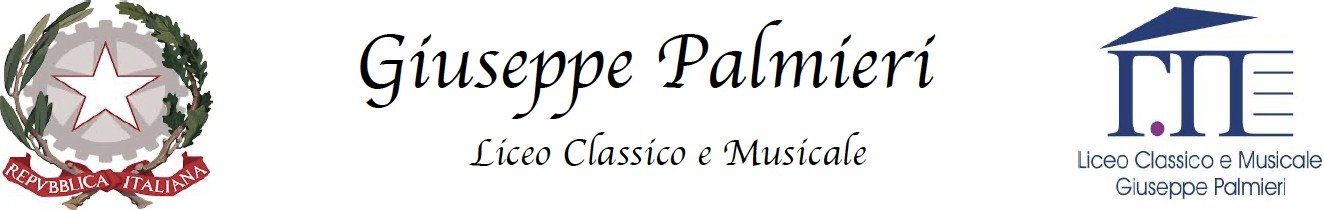 Progetto “POTENZIAMENTO CURRICULARE LINGUA FRANCESE”Allegato B –	TABELLA DI VALUTAZIONE DEI TITOLI PER LA SELEZIONE DI ESPERTO ESTERNOSCHEDA DI AUTOVALUTAZIONEAspirante: COGNOME 	NOME 	Incarico per il quale si presenta la candidatura:□	ESPERTO ESTERNO Progetto “POTENZIAMENTO CURRICULARE LINGUA FRANCESE”Il/La candidato/a compila, sotto la propria responsabilità, la seguente griglia di valutazione (il possesso di titoli ed esperienze deve essere esplicitamente dichiarato nel curriculum vitae allegato alla candidatura).A. VALUTAZIONE TITOLO DI STUDIO                         MAX   PUNTI   10B - ESPERIENZE PROFESSIONALI E DI DOCENZA                                                                                                                                    MAX PUNTI  83C. FORMAZIONE                                                                                                                                     MAX  Punti   6D. COMPETENZE INFORMATICHE                                                                                                                                                       MAX  Punti   1                                                                                                                                                                                         TOT PUNTI 100Si precisa che, a parità di punteggio in presenza di più aspiranti, sarà data precedenza al candidato con maggiore esperienza nella stessa tipologia di progetto e, in subordine, al candidato più giovane d'età.Lecce, 	/ 	2021punti(a cura del candidato)punti(a cura dell’amministr.)A1Voto di laureaA2Eventuale presenza di LodeA3Ulteriore lingua biennale/triennale presente nel piano di  studiUlteriore lingua quadriennale presente nel piano di studipunti(a cura del candidatopunti(a cura dell’amministr  B1 Collaborazione con Università in qualità di lettore madrelinguaB2Attività in collaborazione con Enti Pubblici nelle qualil’uso della L2 è caratterizzante l’attività stessaB3Attività in collaborazione con Enti Privati  nelle qualil’uso della L2 è caratterizzante l’attività stessaB4Docenza in attività curriculari nella scuola secondaria di secondo grado                                                            tre/sei mesi                                                               annualitàB5Docenza in qualità di esperto in corsi * PTOF/PON-FSE  finalizzati al conseguimento delle certificazioni presso istituzioni scolastiche statali                                                            A2-B2                                                              C1-C2*specificare il livello e il numero dei corsipunti(a cura del candidato)punti(a cura dell’amministr.)Partecipazione a corsi di formazione/ aggiornamento afferenti alla metodologia/insegnamento della L2punti(a cura del candidato)punti(a cura dell’amministr.)Competenze informatiche certificate da Enti accreditati